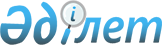 О внесении изменений в перечень секторов (подсекторов) услуг, в которых функционирует единый рынок услуг в рамках Евразийского экономического союзаРешение Высшего Евразийского экономического совета от 8 мая 2015 года № 17

      В целях реализации пункта 58 приложения № 3 к Договору от 10 октября 2014 года о присоединении Республики Армения к Договору о Евразийском экономическом союзе от 29 мая 2014 года и с учетом информации Евразийской экономической комиссии Высший Евразийский экономический совет решил:



      Внести в перечень секторов (подсекторов) услуг, в которых функционирует единый рынок услуг в рамках Евразийского экономического союза, утвержденный Решением Высшего Евразийского экономического совета от 23 декабря 2014 г. № 110, следующие изменения:



      а) сноску 1 после слова «года,» дополнить словами «для Республики Армения - с даты вступления в силу Решения Высшего Евразийского экономического совета от 8 мая 2015 г. № 17,»;



      б) в сноске 4:



      после абзаца первого дополнить абзацем следующего содержания:

      «для Республики Армения - торговли оружием и системами вооружения, военным снаряжением и военными материалами, взрывчатыми материалами, оборудованием и приборами для взрывного дела и пиротехническими изделиями, ломом и отходами драгоценных металлов, драгоценными металлами и камнями, наркотическими средствами и психотропными веществами, легально контролируемыми прекурсорами, этиловым спиртом, алкогольной и спиртосодержащей продукцией, табачными изделиями и табачной продукцией, нефтью и нефтепродуктами, газом, электроэнергией, фармацевтическими, парафармацевтическими и медицинскими товарами (исключение - до 2016 года), измерительными устройствами, используемыми в сфере государственного метрологического контроля и надзора, ядерными материалами и радиоактивными веществами»; 

      абзац второй изложить в следующей редакции:

      «для Республики Беларусь - торговли оружием и системами вооружения, военным снаряжением и военными материалами, взрывчатыми материалами, оборудованием и приборами для взрывного дела и пиротехническими изделиями, ломом и отходами драгоценных металлов, драгоценными металлами и камнями, наркотическими средствами и психотропными веществами, легально контролируемыми прекурсорами, этиловым спиртом, алкогольной и спиртосодержащей продукцией, табачными изделиями и табачной продукцией, нефтью и нефтепродуктами, газом, электроэнергией,фармацевтическими, парафармацевтическими и медицинскими товарами (исключение - до 2016 года), измерительными устройствами, используемыми в сфере государственного метрологического контроля и надзора, ядерными материалами и радиоактивными веществами». Члены Высшего Евразийского экономического совета:
					© 2012. РГП на ПХВ «Институт законодательства и правовой информации Республики Казахстан» Министерства юстиции Республики Казахстан
				От

Республика АрменияОт

Республика БеларусьОт

Республика КазахстанОт

Российской Федерации 